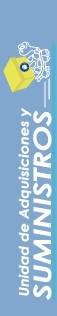 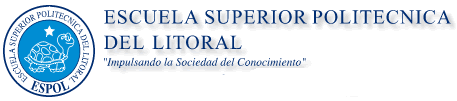 Abril 07 de 2010UAS-0211OA-2010SeñorPROVEEDORCiudadDe mis consideraciones:Por la presente solicito a usted enviar cotización en la que se describa fecha de validez de la oferta, tiempo de entrega, tiempo de garantía, fecha, identificación del vendedor, así como la colocación de cada ítems en el orden que detallado en este requerimiento, al Fax 2-854-456 o mail: oayluard@espol.edu.ec  la oferta se recibirá hasta el día 14 Abril el 2010, Cabe indicar que de no cumplir con el requisito no podrá ser considerada para su adjudicación.S/N UMANT-19Agradecemos de antemano la atención brindada a la presente, y en espera de su pronta respuesta, quedo de usted.Atentamente,OMAR AYLUARDO SANCHEZAyudante de ComprasDESCRIPCIONCANTIDADUnidad de MedidaMTR. CABLE THHN #1/0 AWG400UNIDADMTR. CABLE THHN #2 AWG150UNIDADPANEL DE 12-24 PUNTOS -20 VOLT-TRIFASICO SQD O GE1UNIDADMTR. CABLE FLEXIBLE #10500UNIDADMTR. CABLE FLEXIBLE#12800UNIDADMTR. CABLE FLEXIBLE#14400UNIDADBREAKER SOBREPUESTO CAJA MOLDEADA DE 3 POLOSBREAKER SOBREPUESTO CAJA MOLDEADA DE 3 POLOSX 125 AMP. G.E O1UNIDADLAMPARAS COMPLETAS SOBREPUESTAS DE 4 X 32 WATT LAMPARAS COMPLETAS SOBREPUESTAS DE 4 X 32 WATT ELECTRONICAS9UNIDADBREAKER ENCHUFLE 2P X 30 AMP SQD O GE8UNIDADBREAKER ENCHUFLE  2P X 30 AMP SQD O GE12UNIDADCAJA METALICA CON SEGURO DE 30 X 301UNIDADVARILLA DE COBRE DE 1/2 CON GRILLETE10UNIDADTUBOS DE 1/2 " PVC PESADOS PARA ELECTRICIDAD6UNIDADTUBOS DE 1" PVC PESADOS PARA ELECTRICIDAD20UNIDADCODOS DE 1/2 " PVC PESADOS4UNIDADCODOS DE 1" PVC PESADOS 8UNIDADCINTA AISLANTE DE 20 YARDASTOMACORRIENTE EMPOTRABLE POLARIZADOS DE 110 VOLT60UNIDADTOMACORRIENTE DE 220 VOLT-25 AMP15UNIDADLIBRAS DE GALVANIZADO #18 2UNIDADCAJAS RECTANGULARES EMT PROFUNDAS20UNIDADCAJAS REDONDAS EMT GRANDES CON TAPA10UNIDADUNIONES EMT DE 1/2 12UNIDADCONECTORES DE 1/2" EMT24UNIDADDOCENAS  DE GRAPAS METALICAS 1/2" 8UNIDADDOCENAS DE TACOS FISHER  F68UNIDADDOCENA DE TORNILLOS TRTIPA DE PATO 1 X 88UNIDADINTERRUPTORES SENCILLOS 110 VOLT PARA ESTRUCTURA INTERRUPTORES SENCILLOS 110 VOLT PARA ESTRUCTURA DE ALUMNINIO7UNIDADBROCAS PARA HIERRO DE 1/4"2UNIDADBROCAS PARA HIERRO DE 3/16" 2UNIDADTERMINALES DE TALON PARA 1/03UNIDADTUBOS DE 2" PVC PESADOS  PARA ELECTRICIDAD30UNIDADCODOS DE 2" PVC PESADOS PARA ELECTICIDAD5UNIDADCONECTORES EMT DE 2"2UNIDADMTR. DE FUNDA FLEXIBLE DE 2" EMT2UNIDADUNIONES DE 2" EMT2UNIDADCANALETAS  DE 30 X 20 PVC 20UNIDADMTR. DE FUNDA FLEXIBLE PVC DE 1/210UNIDADBLOQUES DE 40 X 20 X 1012UNIDADGRAPAS DE 2" EMT12UNIDAD